CURRICULUM VITAE                                                          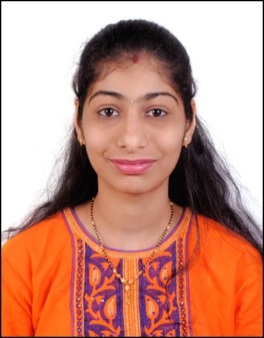 DHARTI EMAIL:   DHARTI.333121@2freemail.com CAREER OBJECTIVES:To obtain a challenging role in Retail market and Customer service industry which will utilize and further develop  my problem solving skills, analytical skills, and leadership skills to provide its optimum and provide high level satisfaction to Customers and employer.SPECIALIST SKILLS:Excellent customer service, public relations, selling   skills.Demonstrated ability to communicate with and relate to people at all levels.Knowledge of Workplace Health and safety standard.Strongly believe in TEAM WORK.ACADEMIC CREDENTIAL:M.Com (Part 1) from Mumbai University – Pass M com ( part 2 ) appeared in 2016T Y B.com (Bachelor Of Commerce) PASS Mumbai University M.K. College 76%H.S.C. (High secondary Certificate 10+2) PASS Mumbai University M.K. College 74%S S C  ( secondary school certificate ) 10 Mumbai University69.60%COMPUTER SKILLS:MS Office, Fox  ,Tally.All Operating System Efficient In Internet.DGA –Diploma in Graphic & Accounting Course in  Computer.
PROFESSIONAL EXPERIENCE IN INDIA:Office Administration : Answer phones and operate a switchboard.Route calls to specific people.Answer inquiries about company.Greet visitors warmly and make sure they are comfortable.Call persons waiting for visitor and book them a room to meet in.Schedule meetings and conference rooms.Coordinate mail flow in and out of office.Coordinate office activities.Hand out employee applications.Arrange appointments.Send email and faxes.Collect and distribute parcels and other mail.Perform basic bookkeeping, filing, and clerical duties.Update   & Schedule appointment calendars.STRENGHTS:Capable of Handling Responsibilities and Ability to Work with team under pressure.Excellent Communication, Presentation Skills.Honesty, Integrity, Hardworking, Punctual Confident and Determined Approach.PERSONAL DETAILS:Date of Birth			:   23 APRIL 1992Sex				:   FemaleCivil Status			:  married ( 2 Jan 2016)Nationality			:   IndianLanguages			:   English, Hindi, Marathi & GujaratiPASSPORT DETAILSPlace of Issue	:   Mumbai Date of Issue	:   13/04/2016Date of Expire	:   12/04/2026Visa Status         	:   1 JANUARY 2017Visa Valid Until            	:  1 APRIL 2017DECLARATION:I, Asher hereby declare that all the information furnished above is true to the best of my knowledge.CompanyPostDuration Axis Bank IndiaRetail sales credit cardJan 2014 To Current 2015 